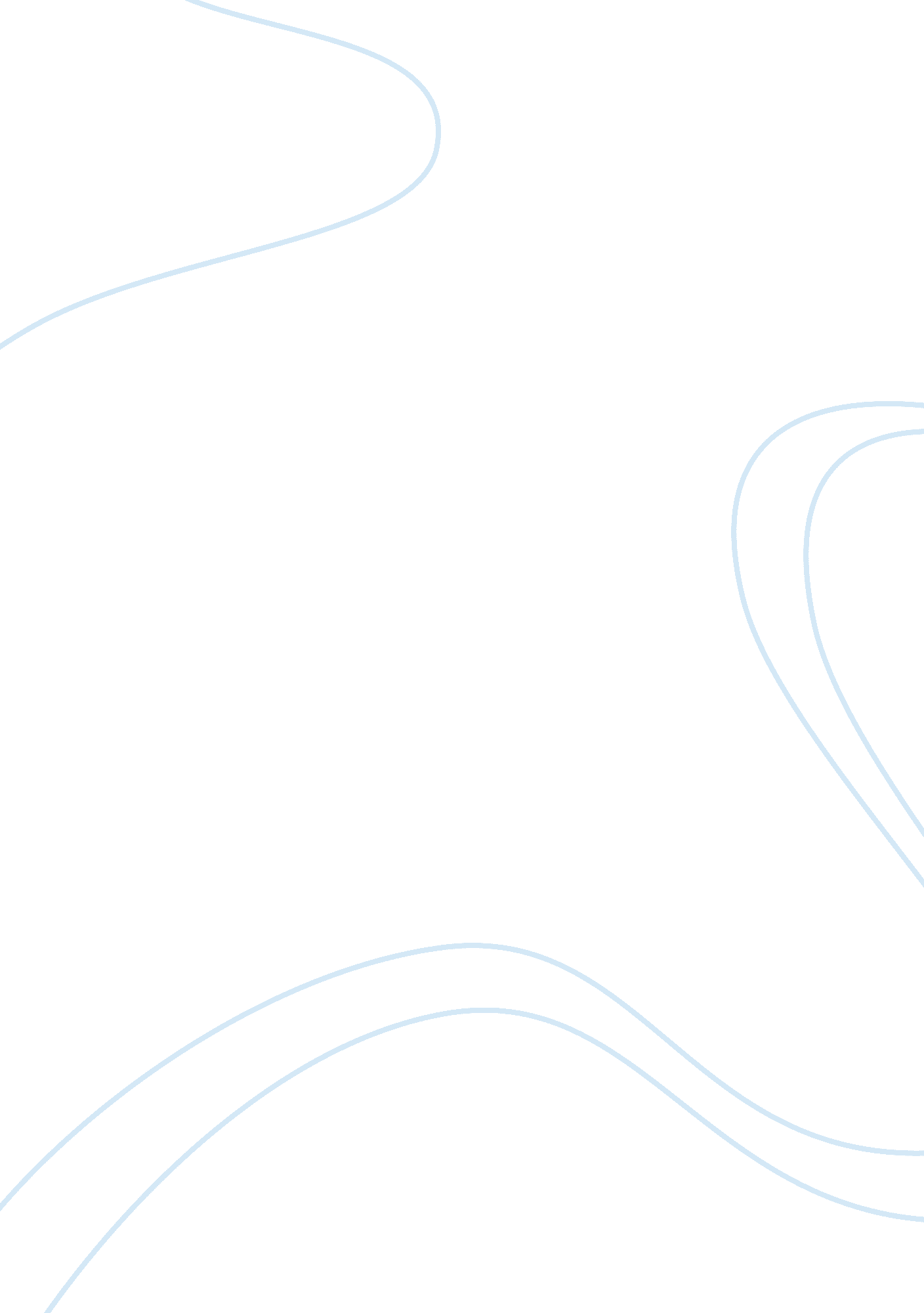 Swot analysis assignmentBusiness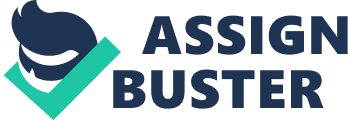 To react viably to updates in nature’s turf, we should grasp our outside and inward connections so we can advance a dream and a method that connection the two. We have to weave together our comprehension of our conglomeration and our movements to advance a destiny. The motivation behind the Soot dissection is to give informative content on our qualities and shortcomings Soot Analysis Essay By caparisons lacking nothing, it will then be a great opportunity to assemble everything and look nearly to structure a methodology. This will include how you can abuse the Opportunities and how to take out or manage the Threats. This may well hinge on upon your association’s unique destinations and objectives yet the entire methodology will surely give a general take a gander at the present position of your seines. You may contend that you can make a record in your mind about the regions that make up your dissection and that no profit could be determined from a Soot activity. Attempt a fast record with the four regions and recognize where one territory effects on another. Provided that you discover one occurrence that is a present issue, you might then have reason to finish the full examination. Strengths Strengths are what a person does best or excels in. A strength can refer to a skill set that a person may possess or even the muscular power that a person may have. I think I have a lot of different strengths. My most positive strengths are, the ability to be very personable. I also am very good at working independently. I am very good at leading a group during a crisis. Thanks to being introduced to the Soot Analysis it has helped me to see my strengths to see what I have to work with and bring to the table during my Practicum Experience. My strengths are Eagerness it makes me throw away stresses or preoccupations and grip rather the pleasures existing apart from everything else or the trust of victory. Enthusiasm makes me feel completely full of vibrancy. It is one of the bases of bliss. Ardor gives me a chance to captivate profoundly in things that matter profoundly. In light of the fact that I am heartfelt, I have more vigor for my hunts. Enthusiasm uplifts my mindfulness and mental sharpness. I come to be all the more physically proficient.. Enthusiasm regularly is infectious, which makes it an extraordinary administration quality. My Enthusiasm in my current setting has caused me to take charge with little to no supervision. I believe this has put a star in my crown when it come to my position as a Activity coordinator. I have been entrusted with various and many task because of my enthusiasm and passion Another strength in my current setting is a strong network. I am finding that the network system is getting stronger day by day as I continue in my weeks of my setting. The network contacts have been made available to myself and I am able to reach out and touch them if and when they are needed and they are current and are very knowledgeable in the line of business. The network system is built up with other adult daycare centers and former deliberateness’s whom have expert advice and resources of information. Another strength is I like to keep my personal work space well organized. I also regularly seek feedback on work performance from my supervisors. I sometime obtain feedback from clients or customers. Weaknesses Your strengths are things you do very well in life and are good at. Your weaknesses are things you don’t do so well at and things you need to continue to work on. Your weaknesses are things that you need to improve on. It could be saving or speaking in Taking the time to understand both our strengths and our weaknesses provides us with the opportunity to enhance one and minimize the other. If an organization can understand each of the four sectors then the outcome of its planning is an increased childhood of successfully achieving its goals. Example areas from which strengths, or weaknesses, might come are people, technical knowledge, quality of internal processes, leadership and planning effectiveness, financial situation, market position, customer focus, the quality of relationships with suppliers, networks and the internal culture. S mom of the weaknesses in my practicum are that we are small network and we are vulnerable to vital staff being sick, and leaving. As the business grow and more clients enroll there will be a need for more staff and this problem will now longer be a weakness for the business. For the present this can be a weakness if the office staff is out sick and if there hadn’t been a intern present someone like the directors would have to multicast and where many hats. The directors are very thankful for the extra help even if it is for eight or nine weeks only. Right now there is only one nurse on staff and if she is sick then this would affect the business. We do have a owner whom is a retired nurse and she could step up to the plate but she has task of her own to fulfill. Limited funded is another weaknesses that I can see because there is a need for marketing the business in other areas of the state and this can be one by bill boards or a website and right now the company had little resources and they are now using things like face book, word of mouth, linking etc. I think that mass communications would enhance the business and really get it out there. Licensing and regulatory requirements can be a weakness for this business because there is a need for more staff with credentials and making sure that all staff has regulatory requirements for the state. This maybe a problems because of short staff right now because if the staff has to go someplace other than the facility than they would be short of coverage. Opportunities Chances are a situated of circumstances that makes it conceivable to do something and could be a chance for occupation or advancement. I have had a chance to outfit myself with qualified informative content that engages me to sharpen my philosophies and change over the operations of the business productively. I can try to enhance my aptitudes by wanting extra preparing. I can additionally arrange my workload to accomplish greatest proficiency and gainfulness. I can also actively look into chances for progression in my profession inside my work environment. Additionally I can actively give to continuous changes in the working environment ND dependably acknowledge change. Also I can dependably acknowledge the well being of myself as well as other people in the work environment. Some extra chances are as I work in my occupation consistently, I can actively partake in assisting my boss develop/improve straightforward composed checklists portraying how callings and assignments are to be finished in a protected way and how specialists may as well respond in a crisis. I can likewise administer particular levels of work environment neatness and cleanliness to diminish extra dangers in a crisis. More opportunities an be to take time and resource constraints into account in fulfilling work requirements. Contribute actively to the team and the appropriate work outcomes. Encourage, acknowledge and act upon constructive feedback. Identify my activities in a manner that promotes cooperation and good relationships. Communicate appropriately with others about work issues. Provide support to team members to ensure work group goals are met. Share information relevant to the work with co-workers. Day by day many opportunities arise from my experience. I am taking advantage of these opportunities sent my way. I am hoping to land a Job position at his company when I graduate. I can see an opportunity here to grow and expand this business in the Augusta area and perhaps the Atlanta area also. My supervisor is working on some up coming plans to explain thru out the Georgia area. He is also looking for some people with a business mind set to help to market the business. Threats Threats are agents, factors, or forces in an organization’s external environment that are out of its control, and can directly or indirectly affect is chances of success or failure. One major threat that I see that can be a problem is possible relocation costs due to poor location currently held. The location of this business is in an area where they are few businesses and the economy is low for the pricing that they are asking for private pay. I also can see that this business is owned by a minority and other races don’t seem to patronize this business. Large and increasing competition is also a threat because there are other companies that have been in business longer and they operate in a better area and they are getting higher paying clients that are able to keep up with the economy. Rising cost of wages maybe a problem for this business because minimum wages are going up and this will mean a increase in pay need to e in place because if not employees will be leave and perhaps go with other higher paying companies. Competition from other cheaper Adulteresses would be a threat too because to compete with their competition they may have to lower prices to keep up with the market and the competition. Opportunities and threats that an organizations faces arise from trends and changes in its environment. While these external factors are not under the control or influence of the organization it is still important that they are understood. Completing a Soot exercise helps organizations to strip away the day to day noise and to focus on key issues. It is important to isolate just a few critical issues at the end of the analysis – a list of 30 doesn’t help create a truly focused organization. A Soot analysis will throw up a variety of questions, such as: is our actual strategy sufficient to meet the expected changes? In order to exploit our opportunities or to minimize our threats – which strengths should we improve even more and which weaknesses should we try to fix? Will our strengths and competencies fit the world of tomorrow? Could our strengths become weaknesses tomorrow if we don’t enhance them? In view of our opportunities, which is the best ay to exploit our strengths? How can we use our specific skills to prepare ourselves for the changes to come better than our competitors can do? What in particular can we do better? Is there a basis for new competencies, products or services? True strengths can be built on. True weaknesses hinder the organization to gain competitive advantages and success and need to be minimized or resolved. Opportunities of real importance need focus. Real threats must be prepared for. A Soot analysis as a concept is relatively basic. Nevertheless it is a powerful tool in the planning process. A reasonable distinguishes of the shortcomings and dangers that exist for your deliberation is the first stage to countering them with a hearty and inventive set of qualities and chances. A Soot examination distinguishes your qualities, shortcomings, chances and dangers to aid you in settling on key plans and choices. Soot is a basic yet complete path of evaluating the positive and negative constrains inside and without your conglomeration, so you might be better ready to act viably. The more stakeholders you include in arranging the Soot, the more important your dissection will be. Whatever strategies you settle on, the four-cornered Soot investigation prompts you to move in an equalized manner all through your system. It reminds you to: expand your qualities, minimize your shortcomings, seize chances, and check dangers. A Soot investigation will be generally accommodating provided that you utilize it to back the vision, mission, and destinations you have recently characterized. The Soot will anyhow give view, and at the very most will uncover associations and ranges for activity. References B¶hem, A. (2009). The soot analysis. Mјniche: GRIN Average. Fine, L. G. (2010). The soot analysis, using your strength to overcome weaknesses, using opportunities to overcome threats. 